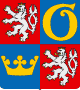 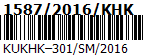 	Královéhradecký kraj	Krajský úřad Královéhradeckého kraje                                                                             Právnické osoby vykonávající činnost 		škol a školských zařízení			zřízení Královéhradeckým krajemVáš dopis ze dne | Vaše značka (č. j.)	Naše značka (č. j.)	Hradec Králové		KUKHK-301/SM/2016     	8. 1. 2016Odbor | oddělení		Vyřizuje | linka | e-mail	Počet listů: 3  Odbor školství		Ing. V. Jarkovský, Bc. T. Bednářová	Počet příloh: 1 / listů: 13     	tbednarova@kr-kralovehradecky.cz	Počet svazků:   		                                                                                                                   Sp.znak, sk. režim:  87.1., S1Vážená paní ředitelko, vážený pane řediteli,	dovolte, abychom se na Vás obrátili se žádostí o zpracování výroční zprávy o činnosti v oblasti hospodaření Vaší příspěvkové organizace za uplynulý kalendářní rok a předložení návrhu odpisových plánů pro rok 2016. Zpráva bude uspořádána podobně jako v předchozím roce. Pouze je nově upravena tabulka č. 11 Stav pohledávek po lhůtě splatnosti a č. 12 Inventarizační zpráva. Veškeré číselné údaje v tabulkových přílohách uvádějte v Kč na dvě desetinná místa.Termín předání výroční zprávy o činnosti v tištěné podobě za rok 2015 stanovujemena 16. 2. 2016.Obsah výroční zprávy o činnosti se skládá z textové části a sady tabulek, navazující 
na podobu zpracování v předchozích letech. Opět jsou využity vývojové ukazatele u tabulek 
č. 1 a č. 2. V textové části (v členění dle následujících bodů) uveďte stručný souhrn výsledků hospodaření v daném roce. Zaměřte se na hodnocení nejvýznamnějších skutečností, které výrazně ovlivnily hospodaření jak pozitivně, tak negativně. Uveďte, co se Vám v roce 2015 podařilo zrealizovat, popř. co se nepodařilo a proč. Součástí výroční zprávy o činnosti 
je „Inventarizační zpráva k  31. 12. 2015“ a „Souhrnná zpráva o kontrolách provedených v organizaci v roce 2015“ (dle směrnice č. 7 Rady KHK, kterou se stanoví zásady k řízení PO zřízených krajem). Tyto materiály budou součástí schvalování účetní závěrky.Žádáme Vás, abyste textové části věnovali potřebnou pozornost. Za textovou část nepovažujeme poznámky na jednotlivých formulářích tabulky.Účetní závěrka (výkazy) a výroční zpráva o činnosti budou sloužit jako podklad pro schválení účetní závěrky. K výroční zprávě o činnosti přiložte „Vyjádření k účetní závěrce za rok 2015“ (viz příloha).Výnosy z hlavní a doplňkové činnosti (tabulka č. 1)Vyhodnoťte především objem výnosů z vlastní činnosti, údaje musí být shodné s výkazem zisku a ztráty. Náklady z hlavní a doplňkové činnosti (tabulka č. 2)Zaměřte se především na položky, které se nejvýznamněji podílely na celkové výši nákladů. Zejména na rozbor provozních nákladů, spotřeby materiálu, energií, nákladů na opravy a údržbu a ostatní služby. V komentáři stručně uveďte informaci o velikosti čerpání prostředků poskytnutých účelově z rozpočtu kraje v příspěvku na provoz (programové vybavení, výuka řízení motorových vozidel zajišťovaná externě službou, obnova inventáře, podpora žáků vybraných učebních oborů, zdravotní prohlídky žáků). Údaje musí být shodné s výkazem zisku a ztráty.Přehled výsledku hospodaření a návrh na rozdělení do fondů PO za rok 2015
(tabulka č. 3)Uveďte návrh rozdělení zlepšeného výsledku hospodaření do fondů, v opačném případě podrobně okomentujte příčiny zhoršeného výsledku hospodaření a návrh na krytí.Odbor školství doporučuje do fondu odměn navrhnout příděl ve výši 1-10% zisku z hlavní činnosti a výši přídělu ze zisku v doplňkové činnosti ponechává na rozhodnutí organizace.
Tuto tabulku zašlete elektronicky po odevzdání roční účetní závěrky k rukám paní 
H. Lehké a Bc. J. Satrapové. V tištěné podobě zůstává součástí zprávy o činnosti.Čerpání příspěvku na provoz dle jednotlivých součástí (tabulka č. 4)Tabulka č. 4 zachycuje použití příspěvku na běžný provoz z rozpočtu zřizovatele (sl. 3) – bez grantů, financování z Fondu rozvoje a reprodukce kraje (FRR), prostředků na kofinancování a předfinancování projektů. Nevyčerpaná část příspěvku na provoz je zdrojem tvorby zlepšeného výsledku hospodaření.Do sloupce č. 4 mzdy (souhrn platy+OON) uvádějte pouze mzdy uhrazené z příspěvku na provoz od zřizovatele. Profinancované odvody a FKSP ve sl. č. 5. Pro rok 2015 byl z tabulky vypuštěn sloupec č. 6 (údaj o ONIV). Tabulka č. 4 tedy zachycuje pouze strukturu čerpání příspěvku na provoz a jeho případné čerpání na mzdy a odvody.Do kolonky pod tabulkou doplňte Vám schválený limit čerpání mzdových prostředků z příspěvku na provoz dle posledních ukazatelů rozpočtu PO. Tento specifický ukazatel rozpočtu kraje nemá nic společného s čerpáním dotací na mzdové prostředky ze státního rozpočtu (přímé výdaje na vzdělávání, rozvojové programy MŠMT). Údaje o limitu a jeho čerpání budou podkladem pro posouzení plnění tohoto specifického ukazatele.Žádáme Vás, abyste vyhodnocení v tab. č. 4 věnovali maximální pozornost. Tyto údaje jsou využívány při vyhodnocování nákladovosti jednotlivých organizací, která je posuzována při tvorbě rozpočtu i při přípravě návrhů na optimalizaci. Z tohoto důvodu rozdělte prostředky z příspěvku na provoz dle všech základních provozovaných součástí (např. střední škola bez rozlišení na SOŠ a SOU (paragr. 3127), domov mládeže, školní jídelna).Finanční vypořádaní dotací pro rok 2015 (zde tabulka č. 5 - vložte vyplněnou tab. č. 1A, kterou jste zpracovali dle pokynů OŠ k vyúčtování státních dotací č. j. 32713/SM/2015 ze dne 30. 12. 2015, bez další úpravy).Vyhodnoťte čerpání všech prostředků z dotací poskytnutých ze státního rozpočtu od MŠMT. Komentář navazuje na provedené finanční vypořádání dotací poskytnutých jednotlivými poskytovateli v roce 2015. Hodnocení čerpání finančních prostředků bude v členění podle charakteru dotace – základního přídělu přímých NIV, rozvojových programů a ostatních účelových dotací. V případě, že jste nevyčerpali účelové prostředky v plné výši, uveďte důvod nedočerpání. K tomuto doplňte dle skutečnosti k této části tabulku č. 5.a, která zpřesňuje vyúčtování dotace na přímé NIV (údaj obsažený v tab. 5 v řádku „c) ostatní (pojistné + FKSP +  ONIV)“ pro ÚZ 33 353). Údaje o skutečné výši ONIV v r. 2015 využijeme ke kontrole budoucích finančních rozvah pro rok 2016 (kde budete podrobněji vyčíslovat i čerpání dotace na přímé ONIV v r. 2015). Doporučujeme v textové části zprávy vyhodnotit též čerpání a vypořádání dotací z jiných zdrojů, pokud byly poskytnuty. Tento bod se netýká hodnocení čerpání příspěvku na provoz od zřizovatele.Tvorba a čerpání rezervního fondu, fondu odměn a FKSP (tabulka č. 6)Zhodnoťte tvorbu a použití peněžních fondů (§ 29 až 33 zákona č.250/2000 Sb.). Uveďte, zda bylo hospodaření s FKSP v souladu s vyhláškou č.114/2002 Sb., v platném znění.Finanční fondy a jejich krytí (tabulka č. 7)Uveďte, zda jsou peněžní fondy kryty peněžními prostředky. V případě nedostatečného krytí uveďte důvod a navrhněte opatření k jeho odstranění.Fond investic (tabulka č. 8 a č. 9)Stručně zhodnoťte investiční činnost Vaší organizace – přínos největších akcí (jejich přehled je v tabulce č. 9).Zaměstnanci a platy (tabulka č. 10)Uveďte případný komentář.Stav pohledávek po lhůtě splatnosti k 31. 12. 2015 (tabulka č. 11)Uveďte veškeré pohledávky k 31. 12. 2015 (z účetnictví) v požadovaném členění. V textové části výroční zprávy o činnosti vyhodnoťte pohledávky po lhůtě splatnosti včetně uvedení dosavadního prokazatelného způsobu vymáhání. Uveďte souhrnnou částku získanou ze soudních sporů a exekučních řízení za rok 2015. Pohledávky řeší Zřizovací listina čl. 5 nakládání s pohledávkami a Směrnice č. 7 Rady KHK, kterou se stanoví zásady k řízení PO zřízených krajem.Inventarizační zpráva (tabulka č. 12)Inventarizační zpráva musí obsahovat všechny údaje uvedené ve výkazu Rozvaha. V minulosti jste často zasílali inventarizační zprávy, které neodpovídaly účetním výkazům. V bodě 2 inventarizační zprávy uvádějte, kromě jednotlivých inventurních soupisů analytických účtů také souhrnnou částku za jednotlivé syntetické účty např.:Souhrnná zpráva o kontrolách provedených v organizaci v roce 2015 (tabulka č. 13)Do této tabulky uvedete kontrolní orgán, předmět kontroly, kontrolované období a kontrolní zjištění.AutoprovozUveďte stručně vyhodnocení autoprovozu, počty ujetých km, průměrnou spotřebu podle jednotlivých vozidel, event. skupin vozidel, využití vozidel, opravy, vybavení apod.Přehled tabulek:č. 1 Výnosy z hlavní a doplňkové činnostič. 2 Náklady z hlavní a doplňkové činnostič. 3 Přehled výsledku hospodaření a návrh na rozdělení do fondů PO za rok 2015č. 4 Čerpání příspěvku na provoz dle jednotlivých součástí v roce 2015č. 5 Finanční vypořádání dotací poskytnutých krajem č. 5a Doplňující údaje o použití finančních prostředků na přímé výdaje v roce 2015č. 6 Tvorba a čerpání rezervního fondu, fondu odměn a FKSP č. 7 Finanční fondy organizace a jejich krytí č. 8 Tvorba a čerpání fondu investic v roce 2015č. 9 Skutečné použití fondu investic v roce 2015 č. 10 Zaměstnanci a platy (mzdy) včetně ESFč. 11 Stav pohledávek po lhůtě splatnosti k 31. 12. 2015č. 12 Inventarizační zpráva za rok 2015č. 13 Souhrnná zpráva o kontrolách provedených v organizaci v roce 2015Zpracování odpisových plánů na rok 2016Žádáme Vás o zpracování odpisových plánů na rok 2016. Po vyhodnocení budou předloženy Radě Královéhradeckého kraje v nejbližším možném termínu ke schválení. Při vypracování odpisového plánu pro rok 2016 postupujte dle Metodického pokynu pro příspěvkové organizace zřizované Královéhradeckým krajem k odpisování dlouhodobého majetku. Metodický pokyn včetně tabulky k odpisovému plánu najdete na webových stránkách KHK: http://www.kr-kralovehradecky.cz/cz/krajsky-urad/skolstvi/prime-vydaje-vzdelavani/odpisovani-dlouhodobeho-majetku-od-1--1--2015-75426/Odpisový plán musí obsahovat minimálně tyto údaje:inventarizační identifikátor název majetkuodpisová skupinavstupní hodnotazůstatková hodnotaroční odpiscelková výše ročních odpisůOdpisový plán vypracujte pro hlavní a doplňkovou činnost, zvlášť uveďte výši odpisů vztahující se k majetku pořízenému z investičního transferu účtovaného na účtu
403 – Transfery na pořízení dlouhodobého majetku. Odpisový plán bude schválen v celkové výši.Odpisové plány vč. Přílohy č. 1 (formulář Výše ročních odpisů dle odpisového 
plánu na rok 2016) zašlete v tištěné podobě podepsané statutárním zástupcem 
na odbor školství, oddělení účetní evidence škol a školských zařízení k rukám
paní Ing. Blance Bartoňové do 16. 2. 2016.S pozdravemJUDr. Radmila Šulcovávedoucí odboru školství, v. r.Číslo účtuNázev účtuInventura fyzická dokladováSkutečný stavÚčetní stavRozdíl112 1000Sklad potravinF125 000125 0000112 2000Sklad čist. prostředkůF13 40013 4000112 3000Sklad kancel. potřebyF44 90044 9000112Materiál na skladěF183 300183 3000